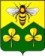 АДМИНИСТРАЦИЯ САНДОВСКОГО РАЙОНАТверская областьПОСТАНОВЛЕНИЕ27.10.2020                                           п. Сандово                                                  № 216 	В соответствии со статьями 135 и 144 Трудового кодекса Российской Федерации, постановлением Правительства Тверской области от  07.10.2020 № 454-пп «О внесении изменений в постановление Правительства Тверской области от 14.09.2017 № 306-пп  «О порядке и условиях оплаты и стимулирования труда в государственных учреждениях культуры и искусства Тверской области» администрация Сандовского района  ПОСТАНОВЛЯЕТ: Внести в Положение о порядке и условиях оплаты и стимулирования труда в муниципальных учреждениях культуры Сандовского района Тверской области, утвержденное постановлением администрации Сандовского района  от 21.09.2017 № 183 (далее – Положение) следующие изменения: Пункт 8 раздела II Порядок и условия оплаты труда работников культуры изложить в следующей редакции:«8. Должностные оклады работников, занимающих должности служащих культуры и искусства, квалификационные характеристики которых утверждены приказом Министерства здравоохранения и социального развития Российской Федерации от 30.03.2011 № 251н «Об утверждении Единого квалификационного справочника должностей руководителей, специалистов и служащих, раздел «Квалификационные характеристики должностей работников культуры, искусства и кинематографии», устанавливаются в следующих размерах:Должности работников, занятых в библиотеках,музеях и других учреждениях музейного типа* Должностной оклад устанавливается при присвоении квалификационной категории в соответствии с приказом Министерства культуры Российской Федерации от 05.05.2012 № 474.Должности работников, занятых в культурно-досуговыхорганизациях, центрах (домах народного творчества), дворцах и домах культуры,  центрах досуга  и других аналогичных учреждениях культурно-досугового типапункт 17  раздела III Положения изложить в следующей редакции:«17. Должностные оклады работников устанавливаются на основе отнесения занимаемых ими общеотраслевых должностей служащих к квалификационным уровням ПКГ, утвержденным приказом Министерства здравоохранения и социального развития Российской Федерации от 29.05.2008 № 247н «Об утверждении профессиональных квалификационных групп общеотраслевых должностей руководителей, специалистов и служащих» в следующих размерах: Должностные оклады заместителей руководителей структурных подразделений устанавливаются на 10 – 20% ниже должностных окладов соответствующих руководителей.»;пункт 20  раздела IV Положения изложить в следующей редакции:«20. Оклады рабочих устанавливаются в зависимости от разрядов работ в соответствии с Единым тарифно-квалификационным справочником работ и профессий рабочих устанавливаются в следующих размерах:»;подпункты а – в пункта 23  раздела V Положения изложить в следующей редакции:«а) руководители государственных учреждений исполнительских искусств (театров, музыкальных и танцевальных коллективов, концертных организаций, концертных залов, цирков и т.п.):художественный руководитель, директор (генеральный директор) ведущего учреждения – 17 339 рублей;художественный руководитель, директор (генеральный директор) учреждения I группы – 13 568 рублей;художественный руководитель, директор (генеральный директор) учреждения II группы – 12 061 рубль;б) руководители библиотек, музеев и других учреждений музейного типа, фильмофонда:директор (генеральный директор) музея, директор (генеральный директор, заведующий) библиотеки, централизованной библиотечной системы, директор фильмофонда, фильмотеки, музейно-выставочного центра ведущего учреждения – 15 831 рубль;директор (генеральный директор) музея, директор (генеральный директор, заведующий) библиотеки, централизованной библиотечной системы, директор фильмофонда, фильмотеки, музейно-выставочного центра учреждения I группы по оплате труда руководителей – 14 701 рубль;директор (генеральный директор) музея, директор (генеральный директор, заведующий) библиотеки, централизованной библиотечной системы, директор фильмофонда, фильмотеки, музейно-выставочного центра учреждения II группы по оплате труда руководителей – 13 945 рублей;директор (генеральный директор) музея, директор (генеральный директор, заведующий) библиотеки, централизованной библиотечной системы, директор фильмофонда, фильмотеки, музейно-выставочного центра учреждения III группы по оплате труда руководителей – 13 194 рубля;директор (генеральный директор) музея, директор (генеральный директор, заведующий) библиотеки, централизованной библиотечной системы, директор фильмофонда, фильмотеки, музейно-выставочного центра учреждения IV группы по оплате труда руководителей – 12 814 рублей;директор (генеральный директор) музея, директор (генеральный директор, заведующий) библиотеки, централизованной библиотечной системы, директор фильмофонда, фильмотеки, музейно-выставочного центра учреждения, не отнесенного к группе по оплате труда руководителей –
 12 061 рубль;в) руководители культурно-досуговых учреждений (центров, домов народного творчества, дворцов и домов культуры, парков культуры и отдыха, центров досуга, кинотеатрах и других аналогичных учреждений культурно-досугового типа):директор (заведующий) ведущего учреждения – 15 831 рубль;      художественный руководитель ведущего государственного учреждения культуры Тверской области, осуществляющий руководство государственным автономным учреждением культуры Тверской области, – 15 831 рубль;директор (заведующий) учреждения I группы по оплате труда руководителей – 14 701 рубль;    директор (заведующий) учреждения II группы по оплате труда руководителей – 13 945 рублей;директор (заведующий) учреждения III группы по оплате труда руководителей – 13 194 рубля;директор (заведующий) учреждения IV группы по оплате труда руководителей – 12 814 рублей;директор (заведующий) учреждения, не отнесенного к группе по оплате труда руководителей – 12 061 рубль.»;в разделе VIII Положения: пункт 41 дополнить подпунктом е)   следующего содержания:«е) 10% от должностного оклада – при наличии звания Тверской области «Почетный работник культуры и искусства Тверской области», за награждение нагрудным знаком «За достижения в культуре» Министерства культуры Российской Федерации, значком «За отличную работу» Министерства культуры СССР.»;пункт 49 изложить в следующей редакции:«49. Единовременная поощрительная выплата устанавливается работникам (рабочим) в порядке, условиях и размере в соответствии с локальными нормативными актами муниципальных учреждений культуры.».   2.Настоящее постановление вступает в силу со дня его подписания и распространяется на правоотношения, возникшие с 1 октября 2020 года, подлежит размещению на официальном сайте администрации Сандовского района Тверской области в сети "Интернет".Глава Сандовского района                                            О.Н. ГрязновО внесении изменений  в постановление от 21.09.2017 № 183 «О порядке и условиях оплаты и стимулирования труда в муниципальных учреждениях культуры Сандовского района Тверской области»Наименование должностейДолжностные оклады по группам по оплате труда руководителей, рублейДолжностные оклады по группам по оплате труда руководителей, рублейДолжностные оклады по группам по оплате труда руководителей, рублейДолжностные оклады по группам по оплате труда руководителей, рублейДолжностные оклады по группам по оплате труда руководителей, рублейДолжностные оклады по группам по оплате труда руководителей, рублейДолжностные оклады по группам по оплате труда руководителей, рублейНаименование должностейведущие учрежденияIIIIIIIIVне отнесенные к группам1. Руководители1. Руководители1. Руководители1. Руководители1. Руководители1. Руководители1. Руководители1. РуководителиЗаведующий отделом (сектором) музея,  библиотеки, централизованной библиотечной системы9 7979 5189 5189 5189 5189 2349 234Заведующий  филиалом музея, библиотеки, централизованной библиотечной системы11 26610 57310 57310 1079 7979 5189 3292. Специалисты2. Специалисты2. Специалисты2. Специалисты2. Специалисты2. Специалисты2. Специалисты2. СпециалистыГлавный библиотекарь, главный библиограф9 7979 7979 5189 5189 5189 5189 518Библиотекарь, библиограф   ведущий8 4498 4498 4498 4498 4498 4498 449   первой категории8 2028 2028 2028 2028 2028 2028 202   второй категории7 9687 9687 9687 9687 9687 9687 968   без категории7 7357 7357 7357 7357 7357 7357 735Библиотекарь-каталогизатор   первой категориивторой категории8 2027 9688 2027 9688 2027 9688 2027 9688 2027 9688 2027 9688 2027 968без категории7 7357 7357 7357 7357 7357 7357 735Эксперт по комплектованию библиотечного фонда7 9687 9687 9687 9687 9687 9687 968без категории7 7357 7357 7357 7357 7357 7357 735Методист централизованной библиотечной системы, библиотеки, музеяведущий8 7088 7088 7088 7088 7088 7088 708первой категории8 4498 4498 4498 4498 4498 4498 449второй категории8 2028 2028 2028 2028 2028 2028 202без категории7 7357 7357 7357 7357 7357 7357 735Экскурсоводпервой категориивторой категориибез категории8 2028 2028 2028 2028 2028 2028 202Экскурсоводпервой категориивторой категориибез категории7 9687 7357 9687 7357 9687 7357 9687 7357 9687 7357 9687 7357 9687 735Редактор централизованной библиотечной системы, библиотеки, музеяпервой категории8 2028 2028 2028 2028 2028 2028 202второй категории7 9687 9687 9687 9687 9687 9687 968без категории7 7357 7357 7357 7357 7357 7357 735Наименование должностейДолжностные оклады по группам по оплате труда руководителей, рублейДолжностные оклады по группам по оплате труда руководителей, рублейДолжностные оклады по группам по оплате труда руководителей, рублейДолжностные оклады по группам по оплате труда руководителей, рублейДолжностные оклады по группам по оплате труда руководителей, рублейДолжностные оклады по группам по оплате труда руководителей, рублейНаименование должностейведущие учрежденияIIIIIIIVне отнесенные к группам1. Руководители1. Руководители1. Руководители1. Руководители1. Руководители1. Руководители1. РуководителиХудожественный руководитель, художественный руководитель филиала организации культуры клубного типа (централизованной (межпоселенческой) клубной системы)12 05011 66010 88410 4199 7979 518Заведующий отделом (сектором) дома (дворца) культуры и отдыха, научно-методического центра и других аналогичных организаций9 7979 5189 5189 5189 2349 234Заведующий филиалом организации культуры клубного типа (централизованной (межпоселенческой) клубной системы)14 69313 64312 94412 24511 89411 195Заведующий отделением (пунктом) по прокату кино- и видеофильмов9 5189 2349 2349 0208 748Заведующий отделом (сектором) культурно-досуговых организаций клубного типа, других аналогичных культурно-досуговых организаций9 7979 5189 5189 5189 2349 234Режиссер любительского театра (студии)высшая9 5119 5119 5119 5119 5119 511первой категории9 2349 2349 2349 2349 2349 234второй категории9 0969 0969 0969 0969 0969 096без категории9 0209 0209 0209 0209 0209 020Балетмейстер хореографического коллектива (студии), ансамбля песни и танцавысшая9 5119 5119 5119 5119 5119 511первая категория9 2349 2349 2349 2349 2349 234вторая категория9 0969 0969 0969 0969 0969 096без категории9 0209 0209 0209 0209 0209 020Хормейстер любительского вокального или хорового коллектива (студии)высшая9 5119 5119 5119 5119 5119 511первая категория9 2349 2349 2349 2349 2349 234вторая категория9 0969 0969 0969 0969 0969 096без категории9 0209 0209 0209 0209 0209 020Художник-постановщиквысшая9 5119 5119 5119 5119 5119 511первая категория9 2349 2349 2349 2349 2349 234вторая категория9 0969 0969 0969 0969 0969 096без категории9 0209 0209 0209 0209 0209 020Аккомпаниатор8 4498 4498 4498 4498 4498 449Руководитель клубного формирования (любительского объединения, студии, коллектива самодеятельного искусства, клуба по интересам)первой категории9 2349 2349 2349 2349 2349 234второй категории9 0969 0969 0969 0969 0969 096без категории9 0209 0209 0209 0209 0209 020Руководитель кружкапервой категории9 2349 2349 2349 2349 2349 234второй категории9 0969 0969 0969 0969 0969 096без категории9 0209 0209 0209 0209 0209 020Культорганизаторпервой категории7 5107 5107 5107 5107 5107 510второй категории7 3627 3627 3627 3627 3627 362без категории7 1437 1437 1437 1437 1437 1432. Специалисты2. Специалисты2. Специалисты2. Специалисты2. Специалисты2. Специалисты2. СпециалистыСпециалист по фольклоруведущий8 7088 7088 7088 7088 7088 708первой категории8 4498 4498 4498 4498 4498 449второй категории8 2028 2028 2028 2028 2028 202Методист клубного учреждения, научно-методического центра народного творчества, дома народного творчества, центра народной культуры (культуры и досуга) и других аналогичных организаций   ведущий8 7088 7088 7088 7088 7088 708первой категории8 4498 4498 4498 4498 4498 449второй категории8 2028 2028 2028 2028 2028 202без категории7 7357 7357 7357 7357 7357 735Звукооператор   высшая8 2028 2028 2028 2028 2028 202первая категория7 9687 9687 9687 9687 9687 968вторая категория7 7357 7357 7357 7357 7357 735без категории7 5027 5027 5027 5027 5027 502ПКГДолжностной оклад, руб.Общеотраслевые должности служащих первого уровняОбщеотраслевые должности служащих первого уровня1 квалификационный уровень4 3052 квалификационный уровень4 511Общеотраслевые должности служащих второго уровняОбщеотраслевые должности служащих второго уровня1 квалификационный уровень6 3432 квалификационный уровень6 4703 квалификационный уровень6 6014 квалификационный уровень6 7355 квалификационный уровень6 871Общеотраслевые должности служащих третьего уровняОбщеотраслевые должности служащих третьего уровня1 квалификационный уровень7 0782 квалификационный уровень7 2893 квалификационный уровень7 5044 квалификационный уровень7 7345 квалификационный уровень7 960Общеотраслевые должности служащих четвертого уровняОбщеотраслевые должности служащих четвертого уровня1 квалификационный уровень8 2682 квалификационный уровень8 5513 квалификационный уровень11 403Разряд работ в соответствии с Единым тарифно-квалификационным справочником работ и профессий рабочихДолжностной оклад, руб.1 разряд4 1352 разряд4 2763 разряд4 4904 разряд6 3435 разряд6 4706 разряд6 6017 разряд6 7358 разряд6 871